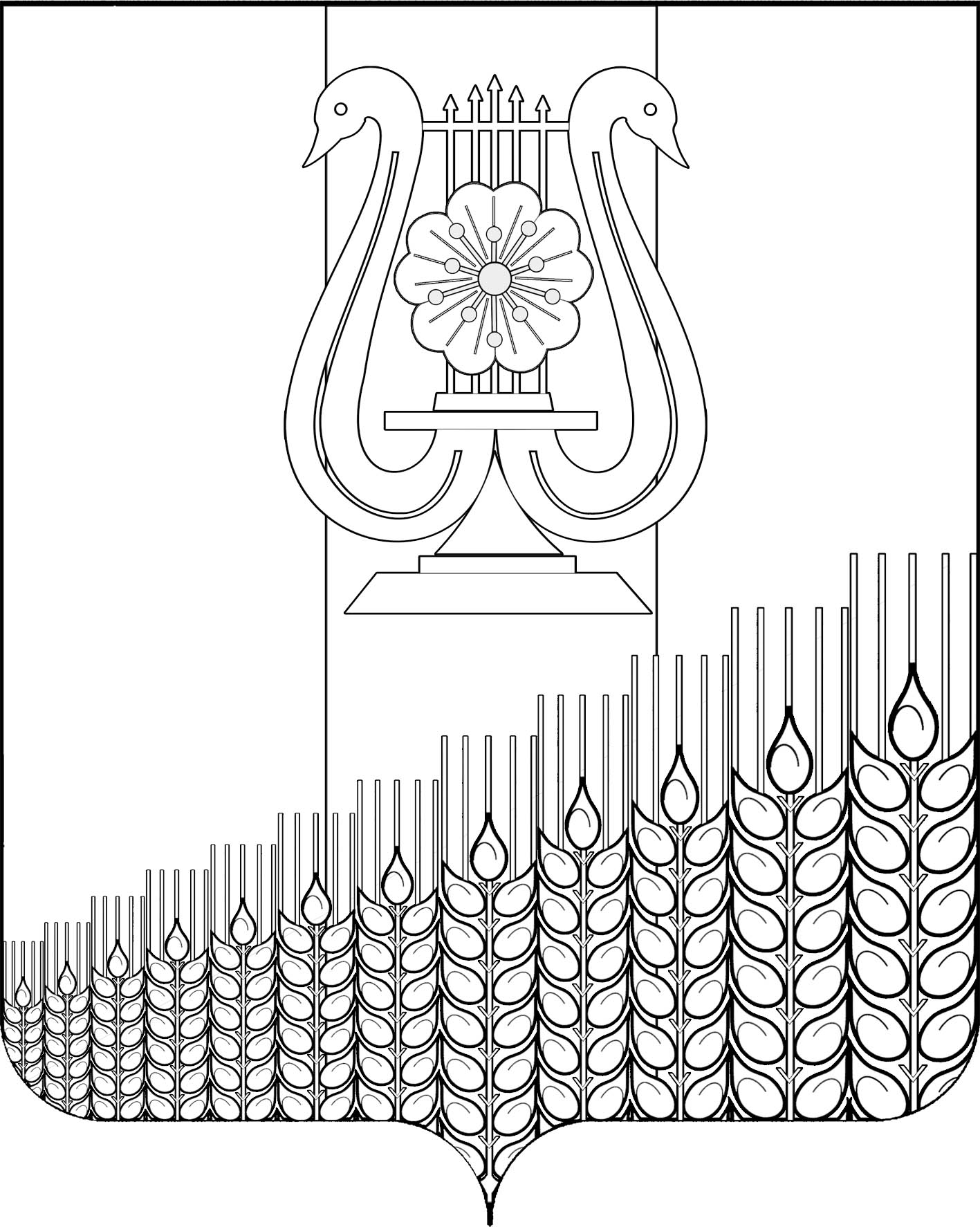 АДМИНИСТРАЦИЯ ПЕРВОМАЙСКОГО СЕЛЬСКОГО ПОСЕЛЕНИЯКУЩЕВСКОГО РАЙОНА                                         ПОСТАНОВЛЕНИЕот 15.06.2021 г.                                                                                                  № 89                                         поселок ПервомайскийО внесении изменений в постановление администрации Первомайского сельского поселения Кущевского района от 30.04.2021 г. № 65 «Об утверждении административного регламента по  предоставлению муниципальной услуги «Принятие решения об использовании донного грунта, извлеченного при проведении дноуглубительных и других работ, связанных с изменением дна и берегов водных объектов»   Руководствуясь Федеральным законом от 27 июля 2010 г. № 210-ФЗ «Об организации предоставления государственных и муниципальных услуг», приказом министерства природных ресурсов и экологии Российской Федерации от 15 апреля 2020 г. № 220 «Об утверждении Порядка использования донного грунта, извлечённого при проведении дноуглубительных и других работ, связанных с изменением дна берегов водных объектов», в соответствии с постановлением администрации Первомайского сельского поселения Кущевского района «Об утверждении порядков разработки и утверждения административных регламентов осуществления муниципального контроля, разработки и утверждения административных регламентов предоставления муниципальных услуг, организации независимой экспертизы проектов административных регламентов осуществления муниципального контроля и административных регламентов предоставления муниципальных услуг, проведения экспертизы проектов административных регламентов осуществления муниципального контроля и административных регламентов предоставления муниципальных услуг», Уставом Первомайского сельского поселения Кущевского района,     п о с т а н о в л я ю:1. Внести следующие изменения в административный регламент  по предоставлению муниципальной услуги в Первомайском сельском поселении Кущевского района «Принятие решения об использовании донного грунта, извлеченного при проведении дноуглубительных и других работ, связанных с изменением дна и берегов водных объектов»:1)  дополнить пункт 1.1  вторым и четвертым абзацем следующего содержания:«Донный грунт, извлеченный при проведении дноуглубительных и других работ, связанных с изменением дна и берегов водных объектов, может быть использован для обеспечения муниципальных нужд или в интересах физического лица, юридического лица, осуществляющих проведение соответствующих видов работ, при условии, что донный грунт не содержит твердых полезных ископаемых, не относящихся к общераспространенным полезным ископаемым».«В случае отсутствия потребности в использовании донного грунта для муниципальных нужд использование донного грунта осуществляется в интересах физического, юридического лица, осуществляющих проведение дноуглубительных и других работ, связанных с изменением дна и берегов водных объектов»;2)  первый абзац пункта 1.2 изложить в следующей редакции:«Заявителями на получение муниципальной услуги являются уполномоченный орган исполнительной власти субъекта Российской Федерации в сфере водных отношений, являющийся заказчиком проведения дноуглубительных и других работ, связанных с изменением дна и берегов водных объектов, физические и юридические лица (далее – заявители), осуществляющие проведение дноуглубительных и других работ, связанных с изменением дна и берегов водных объектов, расположенных на территории Первомайского сельского поселения Кущевского района».2. Общему отделу администрации Первомайского сельского поселения Кущевского района (Дмитриченко И.И.) обнародовать   настоящее постановление в специально установленных местах для обнародования и разместить в информационной сети «Интернет» на официальном сайте администрации Первомайского сельского поселения Кущевского района.3. Контроль за выполнением настоящего постановления оставляю за собой.4. Постановление вступает в силу со дня обнародования.Глава Первомайского сельского поселения Кущевского района                                                                         М.Н.Поступаев